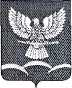 РЕШЕНИЕСОВЕТА НОВОТИТАРОВСКОГО СЕЛЬСКОГО ПОСЕЛЕНИЯ ДИНСКОГО РАЙОНАот 28.08.2014                                                                                            № 314-65/02станица НовотитаровскаяРассмотрев выполнение отдельных показателей прогноза (индикативного плана) социально-экономического развития Новотитаровского сельского поселения Динского района за первое полугодие 2014 года, в соответствии с Бюджетным кодексом РФ, законом Краснодарского края от 10 июля 2001 года № 384-КЗ «О прогнозировании, индикативном планировании, стратегии и программах социально-экономического развития Краснодарского края», Совет Новотитаровского сельского поселения Динского района  р е ш и л: 1. Утвердить выполнение отдельных показателей прогноза (индикативного плана) социально-экономического развития Новотитаровского сельского поселения Динского района за первое полугодие 2014 года (прилагается).2. Контроль за выполнением настоящего решения возложить на комиссию по бюджету и социально-экономическому развитию Совета Новотитаровского сельского поселения (Бычек) и администрацию Новотитаровского сельского поселения Динского района (Кошман).3. Настоящее решение вступает в силу со дня его обнародования. Председатель Совета Новотитаровского сельского поселения                                             Ю.Ю. ГлотовО выполнении отдельных показателей прогноза (индикативного плана) социально-экономического развития Новотитаровского сельского поселения Динского района                               за первое полугодие 2014 года